Happy New Year & Decade MLE Neighbors.Your newly elected 2020/2021 MLE HOA Executive Board are excited about this New Year and all the possibilities of this New Decade.  We would like to take this opportunity to introduce ourselves to you.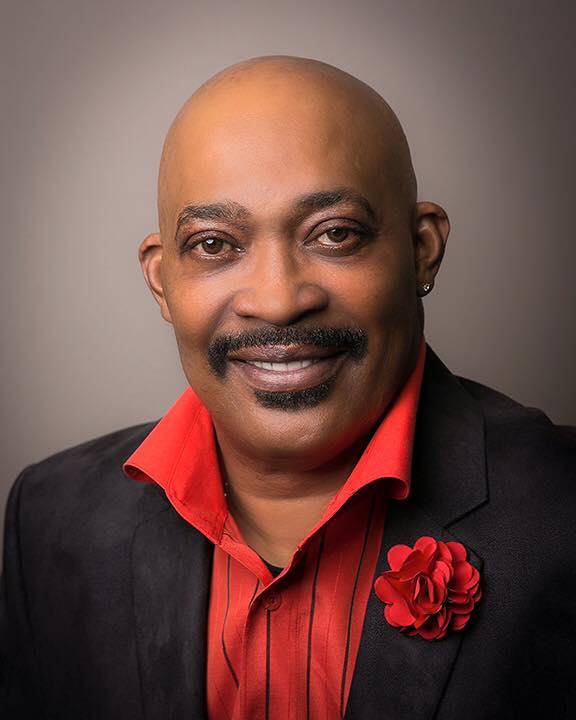 President: Mr. Julian Alexander (Carol)father, grandfather, Village Trustee    4988 Meadow Lake Drive, 21 Year ResidentOriginally from ChicagoBulls & Bears FanVice President: Mr. Antonio “Tony” Belton (Rochelle)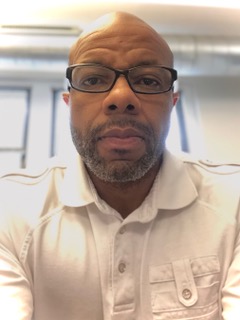 4808 Meadow Lake DrMLE Resident for over 16 yearsOriginally from The Wild 100s- 109th & Morgan“Next time ya see me- holla like ya know me!”Secretary: Mrs. Beverly Harris (Edwin)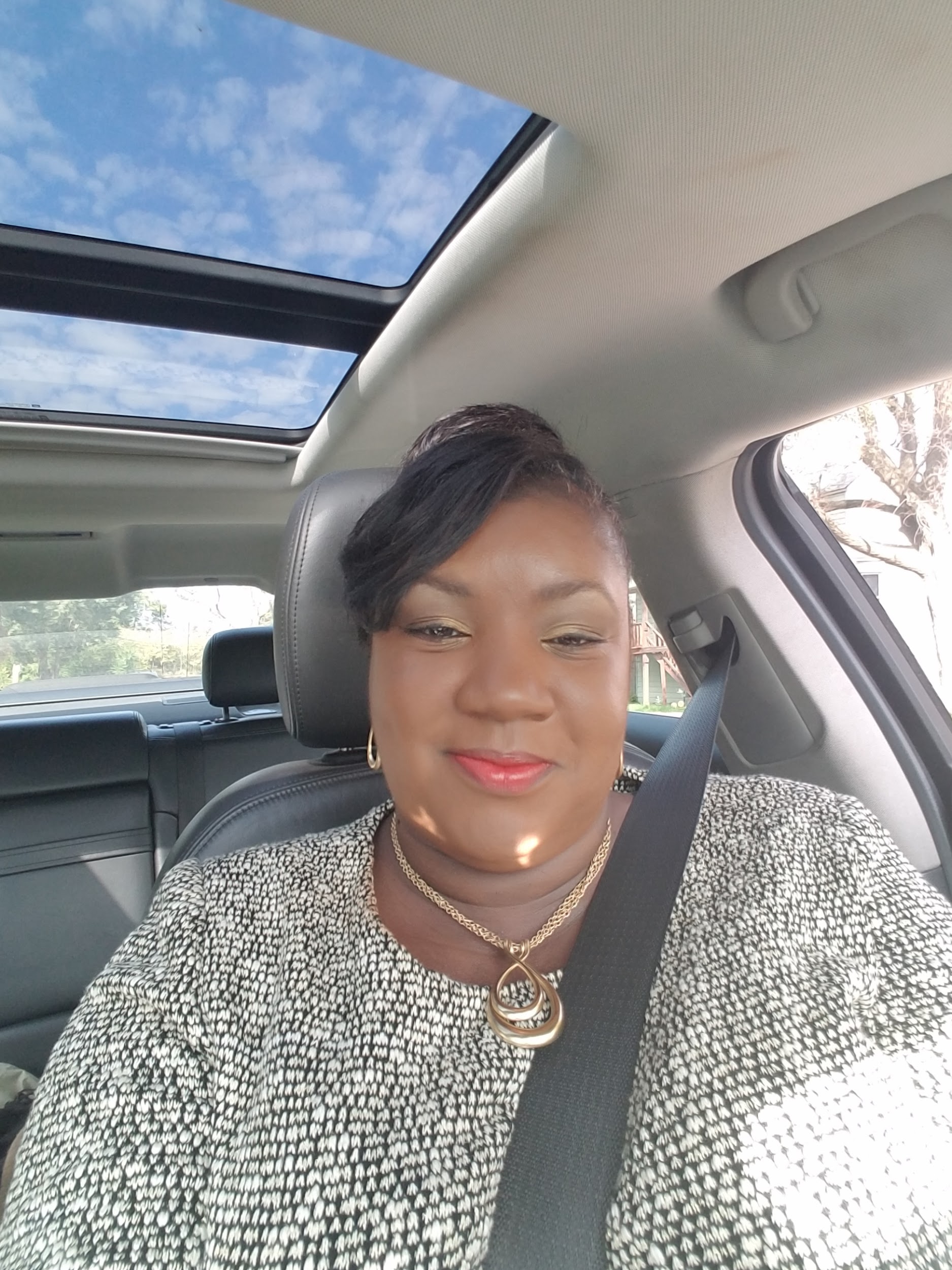 wife to Edwin, mom of three young adultsGlam Ma in a couple of weeks4918 Bay View DriveMLE Resident for over 7 yearsBorn and raised in the South Suburbs (Wildcat for life)Grateful for the opportunity to serve our communityTreasurer: Mr. Patrick Napue (Sherrie)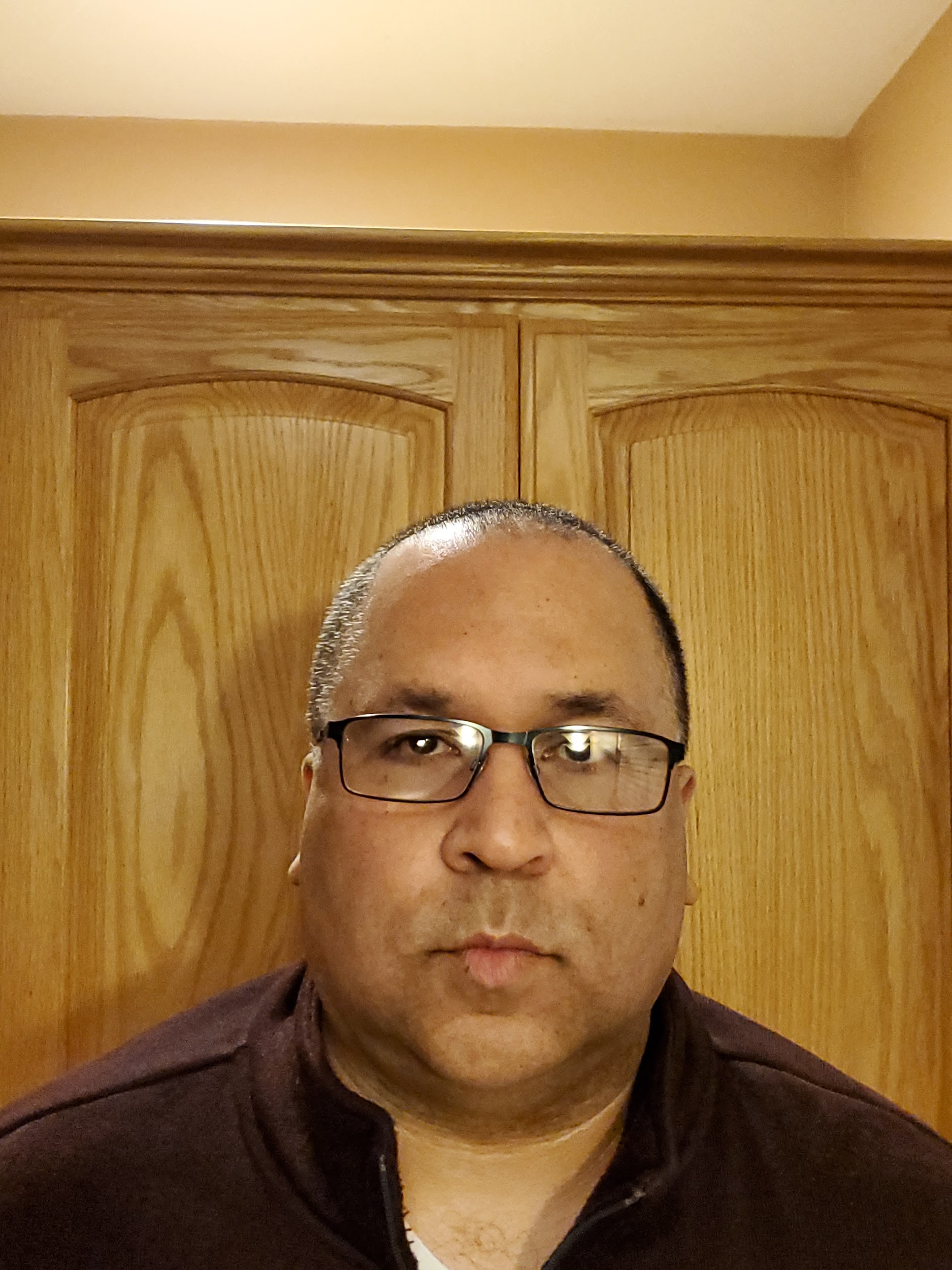 father and life of the party22044 Sunset DriveOriginally from Minneapolis...Viking FanLoyola University Graduate Accounting/Finance Professional Sgt. at Arms: Mr. Aaron Reaves, 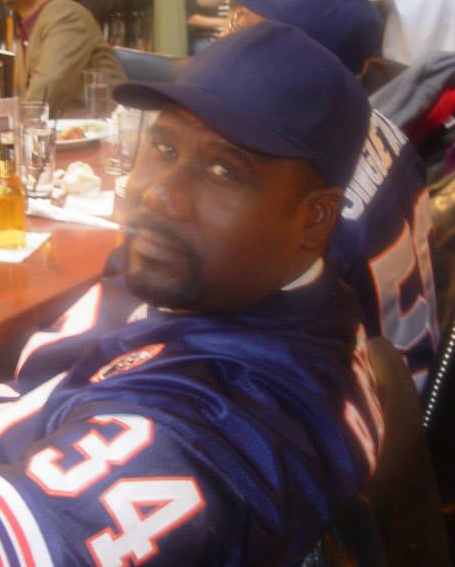 father and grandfatherHonorably Discharged from the US Marine Corps4973 Meadow Lake DriveMeadow Lake Resident for 6 yearsinvolved with several groups/organizations in Richton ParkVillage of Richton Park Directory:Administration : 			(708) 481-8950		Police (non emergency)  (708) 283-6593Community Center : 			(708) 753-8800		Police (Dispatch) (708)  481-8911Community Services : 			(708) 753-8800		Public Works  (708)  481-8950Parks & Recreation : 			(708) 753-8800Community & Economic Development :  (708) 481-5086Code Enforcement : 			(708) 481-8950Finance : 				(708) 481-8950Fire Department (Non Emergency) :	(708) 481-8980    Your MLE HOA Meeting    Your MLE HOA MeetingDUES, DUES..OH, DUES!!DUES, DUES..OH, DUES!!   Prayers Thursday, February 27th @ 7:30pmSpeakers from our VillageCommunity RelationsFinanceParks & Recs.In an effort to keep our community safe, we are encouraging everyone to be aware of suspicious activity in and around your home and the subdivision.  Keep your doors and car doors locked and Please report any and all suspicious activity to the Richton Park PD.  Thank you in advance for helping us keep our homes and the homes of our neighbors safe..If you would like to receive electronic communication from the HOA of things like the Monthly Newsletter, Special events, updates, etc.  Please send an email to us at meadowlakeestates.hoa@gmail.com with your name, email and number.  Thursday, February 27th @ 7:30pmSpeakers from our VillageCommunity RelationsFinanceParks & Recs.In an effort to keep our community safe, we are encouraging everyone to be aware of suspicious activity in and around your home and the subdivision.  Keep your doors and car doors locked and Please report any and all suspicious activity to the Richton Park PD.  Thank you in advance for helping us keep our homes and the homes of our neighbors safe..If you would like to receive electronic communication from the HOA of things like the Monthly Newsletter, Special events, updates, etc.  Please send an email to us at meadowlakeestates.hoa@gmail.com with your name, email and number.  MEADOWLAKE MEMBERSHIP DUES ARE DUE FOR THE 2020-2021 YEAR!!!!! THE FEE IS $40 PER FAMILY. YOUR DUES AND DONATIONS GO TOWARDS ALL YEARLY EVENTS, TOWARDS THE BEAUTIFICATION FOR OUR ENTRYWAY, OUR BACK-TO-SCHOOL EVENTS FOR OUR KIDS, ETC. PLEASE SUPPORT YOUR MLE COMMUNITY TODAY!!!! A New Year is a great time to get involved.   Your presence and efforts are WANTED, NEEDED and Appreciated!!!Subdivision RosterWe want to keep you informed and updated of things going on in our community. We would like to send you voice calls.  Please make sure we have your correct Name, Number, Address and Email in our roster.  You can send all  information to the homeowners email at meadowlakeestates.hoa@gmail.com or call our Secretary Beverly Harris (708)307-5150 to update. Thank you for helping us stay connected with one another.MEADOWLAKE MEMBERSHIP DUES ARE DUE FOR THE 2020-2021 YEAR!!!!! THE FEE IS $40 PER FAMILY. YOUR DUES AND DONATIONS GO TOWARDS ALL YEARLY EVENTS, TOWARDS THE BEAUTIFICATION FOR OUR ENTRYWAY, OUR BACK-TO-SCHOOL EVENTS FOR OUR KIDS, ETC. PLEASE SUPPORT YOUR MLE COMMUNITY TODAY!!!! A New Year is a great time to get involved.   Your presence and efforts are WANTED, NEEDED and Appreciated!!!Subdivision RosterWe want to keep you informed and updated of things going on in our community. We would like to send you voice calls.  Please make sure we have your correct Name, Number, Address and Email in our roster.  You can send all  information to the homeowners email at meadowlakeestates.hoa@gmail.com or call our Secretary Beverly Harris (708)307-5150 to update. Thank you for helping us stay connected with one another.Continued Prayers for all MLE residents that may be caring for loved ones at this time.  May the Lord give you the strength and keep your body healthy while you are caring for others.  If you or anyone in our subdivision has experienced illness or loss please don’t hesitate to let us know so that we can send cards and acknowledgements. You can send all information to Beverly Harris at ladybevharris1@gmail.com or call at 708-307-5150.PrayersKenneth Earl Smith Sr. in the lost of his brother Robert Lee Smith Jr.Dreyanna Scott and family as they care for and are concerned about their sister Tabatha LaDawn-GibsonCelebrationsHappy Birthday & Happy AnniversaryTo all MLE residents that celebrated a Birthday or Anniversary in the months ofJanuary & FebruaryContinued Prayers for all MLE residents that may be caring for loved ones at this time.  May the Lord give you the strength and keep your body healthy while you are caring for others.  If you or anyone in our subdivision has experienced illness or loss please don’t hesitate to let us know so that we can send cards and acknowledgements. You can send all information to Beverly Harris at ladybevharris1@gmail.com or call at 708-307-5150.PrayersKenneth Earl Smith Sr. in the lost of his brother Robert Lee Smith Jr.Dreyanna Scott and family as they care for and are concerned about their sister Tabatha LaDawn-GibsonCelebrationsHappy Birthday & Happy AnniversaryTo all MLE residents that celebrated a Birthday or Anniversary in the months ofJanuary & February     MLE Fundraiser                                                                      MLE Fundraiser                                                                      MLE Fundraiser                                                                 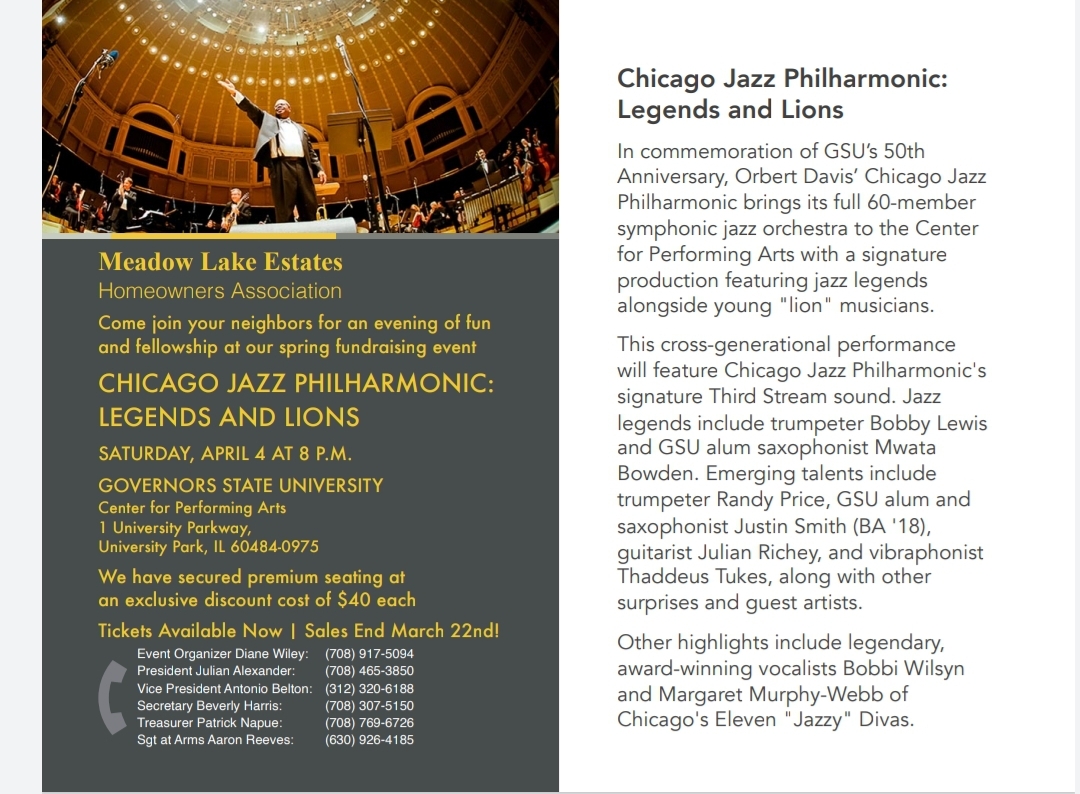 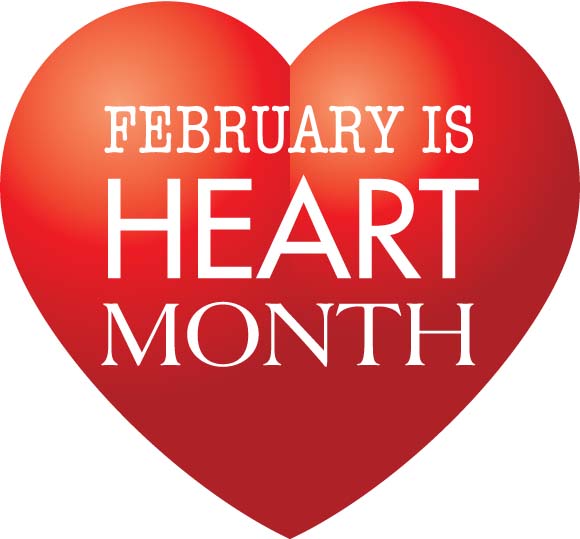 EXECUTIVE BOARDJulian F. Alexander Sr.  - President
  (708) 257-5948Antonio Belton - Vice President(312) 320-6188Patrick Napue  - Treasurer
(708) 769-6726Beverly Harris  - Secretary
(708) 307-5150Aaron Reaves - Sgt. at Arms (630) 926-4185MLE CONTACTmeadowlakeestates.hoa@gmail.comEXECUTIVE BOARDJulian F. Alexander Sr.  - President
  (708) 257-5948Antonio Belton - Vice President(312) 320-6188Patrick Napue  - Treasurer
(708) 769-6726Beverly Harris  - Secretary
(708) 307-5150Aaron Reaves - Sgt. at Arms (630) 926-4185MLE CONTACTmeadowlakeestates.hoa@gmail.comBLOCK CAPTAINSBLOCK CAPTAINSBLOCK CAPTAINSBLOCK CAPTAINS